Třída: 6.CDPředmět: ZeměpisJméno vyučujícího: Mgr. Radka Sarauerová Zadání platí pro období: 14.-26.4. Email: Radka.Sarauerova@zsgvodnany.cz1) Odpovězte na otázky viz níže a své odpovědi mi zašlete na uvedený email do 26.4.a) Z čeho se skládá vzduch?b) Jakou roli hraje v atmosféře vodní pára?c) Podle čeho určujeme počasí?d) Jak vznikne nízký a vysoký tlak v atmosféře?e) Charakterizuj mírný pás.f) Co jsou to monzuny?g) V % popiš rozložení vody na Zemi.h) Proč je oceánská voda slaná?i) Čím je způsoben příliv a odliv?j) Jmenuj alespoň 4 řeky a 4 jezera ve světě.k) Jak vznikne ledovec?l) Kde se vyskytují významné jeskyně v ČR?2) Poznámky viz níže si přepište nebo vytiskněte a nalepte do školního sešitu.PEDOSFÉRA A BIOSFÉRAPedosféra = půdní obal ZeměVzniká rozpadem horniny (zvětráváním) na zvětraliny (písek, hlína, jíl)Vznik půdy ovlivňuje: Matečná hornina (podklad)Podnebí (teplota, vlhkost, srážky, vítr, …)Povrch krajiny (sklon svahů, orientace vůči Slunci, …)Rostliny a živočichovéČasČlověkV půdě se vyskytuje vzduch i vodaOrnice = lidé oráním vytvářejí nakypřenou vrstvu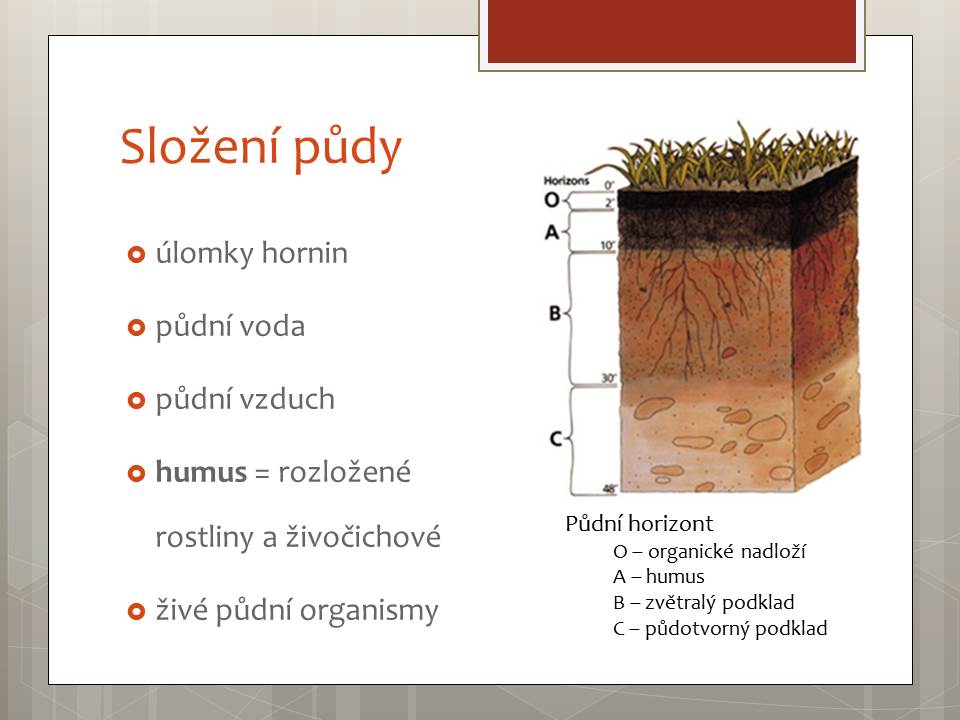 půdní druhy v ČR:písčité – lehké a sypké, nezadržují voduhlinité – středně těžké, převažují, optimálníjílovité – těžké a hutné, nepropustné pro vodupůdní typy v ČR: hnědozem, černozem, …Biosféra = živý obal ZeměNa Zemi je jen málo míst bez životaRostlinstvo (flóra) je podmínka pro život člověka i živočichů (fauna) – tvorba kyslíku, slouží jako potravaRozmanitost rostlin a živočichů se mění na základě rozdílnosti přírodních podmínek (př. medvěd lední nemůže žít všude)Přírodní podmínky se mění podle zeměpisné šířky, nadmořské výšky a vzdálenosti od oceánuMění se teplota vzduchu, sluneční záření, srážky, vítr, …Podrobně si popíšeme (vzhled krajiny, faunu, flóru) tyto přírodní krajiny (biomy):a) tropické lesy					e) stepi a lesostepib) savany					f) lesy mírného pásuc) pouště a polopouště				g) tundry a lesotundryd) subtropy					h) polární pustiny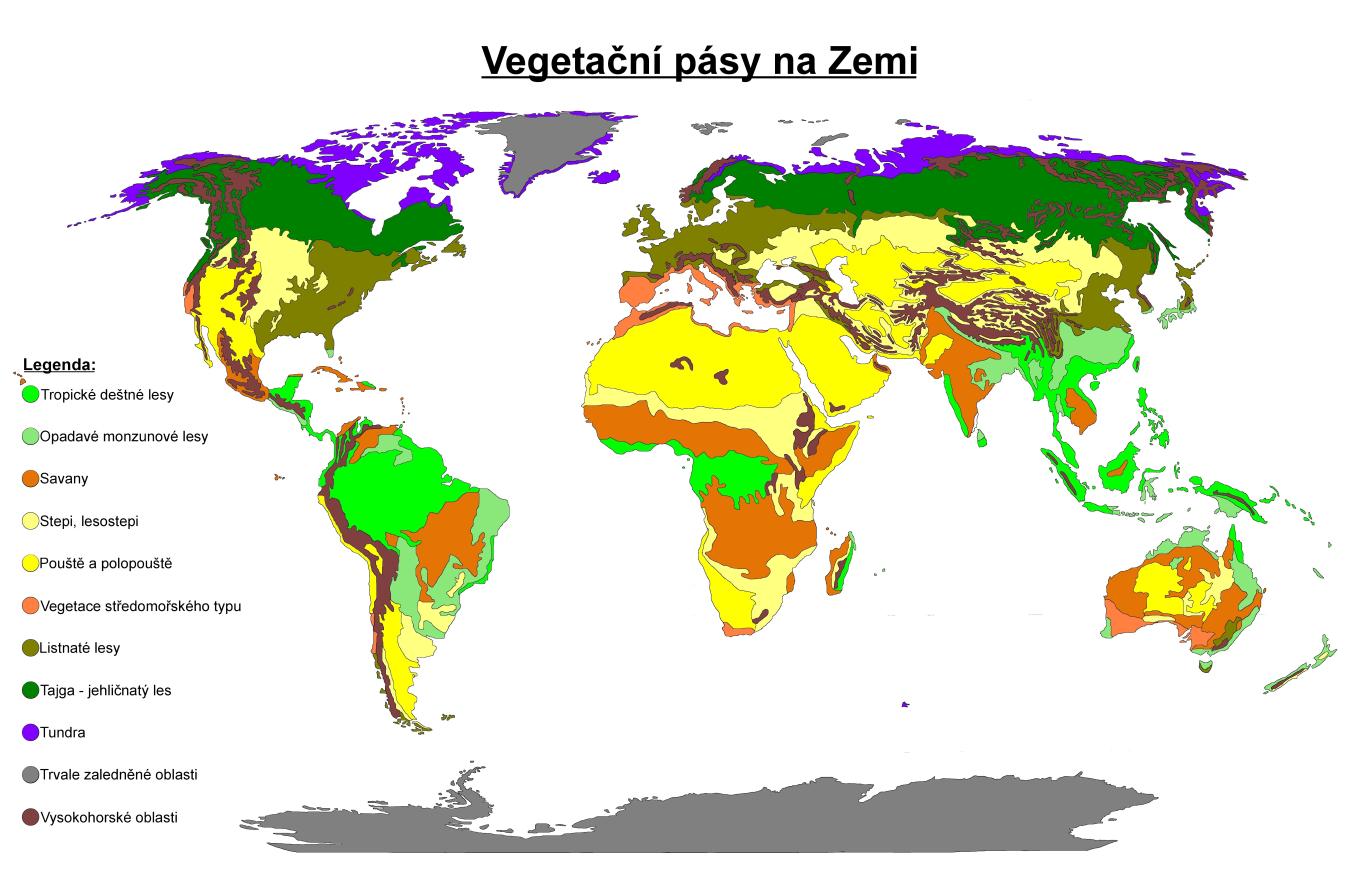 V příštím období úkolů budete vytvářet referáty na jednu z těchto přírodních krajin, můžete si tedy již nyní vybírat (i zpracovávat) jedno z témat.